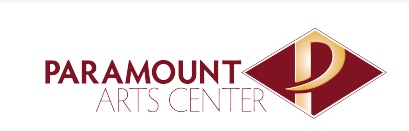 Please return this form and payment at least 1 week prior to the scheduled class dates(s). Payments are non-refundable. To receive the Early Bird Price, please place your order and pay in full before 
June 1st, 2023. In order for camp classes to remain on the schedule, a minimum of 10 students must be registered one week prior to the start of camp. For information on scholarship assistance, please contact Matt Hammond at matt@paramountartscenter.comSTUDENT NAME:______________________________AGE:_________ SCHOOL:____________________PARENT(s) NAME:________________________________________________________________ADDRESS:___________________________________CITY______________________STATE:________________ZIP CODE:____________ PHONE:__________________CELL:______________EMAIL ADDRESS:_________________________________________________________________Please list, in detail, any specific medical needs:_____________________________________________I,________________, am registering my child, _____________________________
for the 2023 Summer Arts Camp conducted by the Paramount Arts Center. I, the undersigned, fully acknowledge that I have been informed of the activities to be offered and give consent for my child’sfull participation in the program. By signing this agreement and registration form, I am acknowledging that my child is in good health, physically fit and capable of participation in the arts programs andperformances to be offered. I further acknowledge the risks and hazards of physical injury inherent with these classes and hereby assume all such risks and hazards and hereby release, waive, and agree not to assert against the Paramount Arts Center, its directors, teachers, officers, supervisors, agents, and employees, any claim of injury associated with Summer Arts Camp. In case of emergency, if the staff of the Paramount Arts Center is unable to reach me by telephone, or it is a situation that appears to require immediate emergency medical assistance, I hereby give my permission for the Paramount staff to contact 911 and secure treatment for my child as named in the emergency information above.______________________________________________	___________________(Parent/ Guardian Signature)					(Date)_____I AGREE ______I DO NOT AGREE   to allow my child’s image to be used by the Paramount Arts Center for promotional use.******THE PARAMOUNT ARTS CENTER IS A PEANUT-FREE FACILITY*******FOR STAFF USE ONLY: Payment Type:__________Amount:________Date:__________Initial:________Please choose one or more of the following Summer Arts Camp Classes
*Early Bird Pricing valid through June 1st.
Classes are non-refundable. Week 1:  July 10-14				Early Bird		Regular
Morning (8:30am-12:00pm)Foundations of Art				___$85 		___$110
Props/Crafts					___$85		 ___$110Photography  					___$85 		___$110Evening (12:30pm-4:00pm)Learning Through STEAM			___$85 		___$110
Fun with Art					___$85 		___$110	Little Big Band					___$85 		___$110Week 2: July 17-21Morning (8:30am-12:00pm)Basic Music					___$85 		___$110Yoga						___$85 		___$110Imagination Dance( 8:30am-10:00am)	___$85 		___$110Evening (12:30pm-4:00pm)Dancing Through Stories			___$85 		___$110
	Crafting					___$85		___$110Production Camp: 
July 10-14 and July 17-21 (8:30am-4:00pm)			2- Week Production Camp: Suessical Jr		__$375 		___$400A snack will be provided for all classes and a daily lunch will be available for children in Production Camp, or those who are enrolled in both a morning and an evening class from the Ashland Summer Lunch Program.Note: All campers must be fully potty trained to attend PAC Summer Camps.Registration forms and payment can be mailed to:Paramount Arts Center
c/o Summer Camps1300 Winchester AveAshland, KY 41101 
If paying by check, please make payable to PAC. 
